ALT-POP ENCHANTRESS ROYAL & THE SERPENT IS FEELING “OVERWHELMED” IN ATLANTIC RECORDS DEBUT SINGLEWATCH THE MUSIC VIDEO HERE 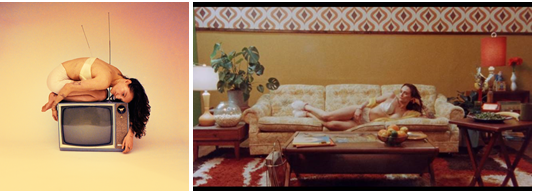 “…all-nerves-exposed alt-pop tunes with minimal production and maximum tenacity.” “…perhaps the catchiest panic attack a person could have in 2 1/2 minutes — not to mention relatable for anybody crazy from quarantine."-BUZZBANDS.LA “Royal & the Serpent is the pop queen finding her way onto your favorite playlist.” – ONES TO WATCHAtlantic Records has announced the debut label release from alluring alt-pop singer-songwriter Royal & the Serpent. “Overwhelmed” (available HERE) is a perfect introduction to the enigmatic singer-songwriter’s magnetic vocals and tempestuous lyricism. Watch Royal live out her emotions in the 70’s-tinged music video HERE.   “When I wrote ‘Overwhelmed’ I was in a place of feeling really neurotic and over-stimulated,” Royal & the Serpent says. “The song is sort of me explaining what my life was like at that moment—this feeling of needing to be in control of everything and experiencing a constant sensory overload.”Royal will be celebrating the release of “Overwhelmed” with a special drive-in livestreaming performance from a “secret” Los Angeles rooftop in partnership with Songkick, beginning at 6:00pm PT on Sunday, June 28th. The audio of the performance, which is set to also raise money and awareness for The Loveland Foundation, an organization that brings opportunity and healing to communities in need, will be transmitted via a receiver where onlooking fans can tune-in from their cars. The performance will also be available to view on Songkick’s IG live. 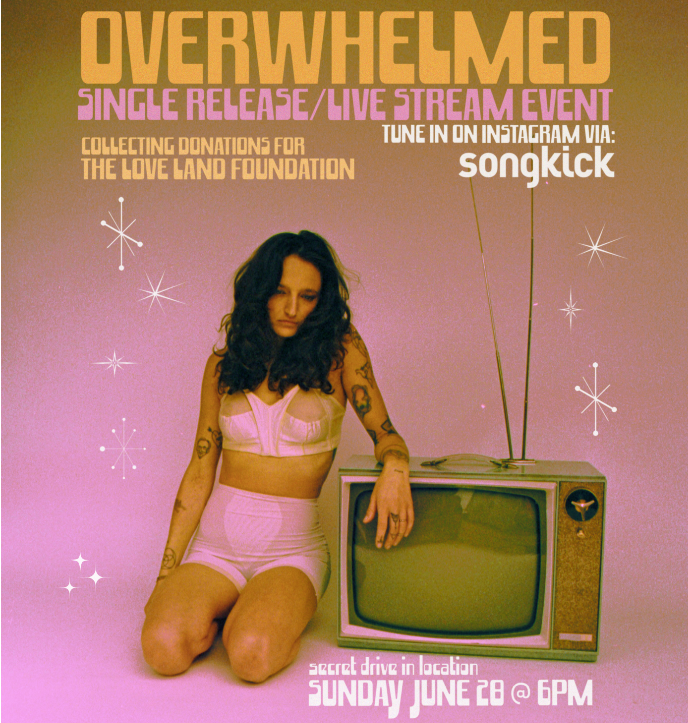 Relocating to Los Angeles at the age of 18, Santiago received a bit of life-changing encouragement from a co-worker while bartending one night. “He heard me singing a song I’d written and said to me, ‘What are you doing with your life? You need to do something with this,’” she recalls. With that co-worker ultimately taking the role of her manager, Santiago then outlined all the goals she needed to reach in order to set her music career in motion.In each piece of music she shares with the world, Royal & the Serpent reveals the wild duality at the heart of her artistry. A Gemini to the core, she’s passionate but pensive, sensitive but self-possessed, enigmatic but an open book when it comes to exposing what’s inside her mind. “I definitely feel like I’m two people living in one body, where I can just slip at the drop of dime and become a totally different person,” says Santiago, who equally identifies as a “sweet sunshine angel” (i.e., the Royal persona) and a “freaky devil maniac” (the Serpent).Santiago made her debut as Royal & the Serpent in 2017, earning acclaim for a series of self-released singles such as “MMXX,” “Salvador Dali,” and “Bad Bad Blood”, which was featured in the Season 6 trailer for ABC’s How To Get Away With Murder. “With boundary pushing lyrics and palpable energy, she has an onstage spirit that has fans referring to her as ‘Lady Cobain,’” wrote Ones To Watch. “The duality she expresses makes her both relatable and captivating, as she unapologetically shares a full spectrum of experience, from royal soul to luring serpent. Royal delivers the perfect combination of funk and grace in a sweet sound rich with hypnotic melodies.”CONNECT WITH ROYAL & THE SERPENT:OFFICIAL I INSTAGRAM I YOUTUBE I FACEBOOK I TWITTERPress contact: Corey.brewer@atlanticrecords.com